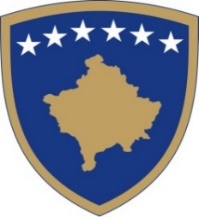 Republika e KosovësRepublika Kosova-Republic of KosovoQeveria-Vlada-Government Zyra e Kryeministrit-Ured Premijera-Office of the Prime MinisterZyra për Çështje të Komuniteteve – Kancelarija za pitanje Zajednica – Office for Community AffairsFTESA PËR PROPOZIME PËR ORGANIZATAT JO QEVERITAREZyra për Çështje të Komuniteteve në Zyrën e Kryeministrit, shpallë ftesën për propozime me qëllim të përkrahjes financiare të Organizatave Jo Qeveritare, të cilat merren me mbrojtjen, avancimin dhe promovimin e të drejtave të komuniteteve në Republikën e Kosovës.Ftesa për propozime shpallet një herë brenda vitit në ueb faqen e Zyrën për Çështje të Komuniteteve në Zyrën e Kryeministrit dhe në mediat elektronike apo të shtypura, dhe të drejtën e aplikimit e kanë të gjitha OJQ-të e regjistruara në organin kompetent në Republikën e Kosovës.OJQ-të, me rastin e aplikimit në ftesën për propozime, duhet t’i dorëzojnë dokumentet, si në vijim:formularin e aplikimit që merret në ueb faqen e ZÇK-sëcertifikatën e regjistrimit të OJQ-së në organin kompetent në Republikën e Kosovëscertifikatën e numrit fiskal;letërnjoftimin e vlefshëm të udhëheqësit të OJQ-së apo të personit të autorizuar, të lëshuar nga organi kompetent në Republikën e Kosovës;dokumente apo dëshmi të burimeve tjera të financimit/mbështetjes nga donatorët tjerë. OJQ-të duhet t’i dorëzojnë formularët e plotësuar për aplikim në formë fizike në Zyrën për Çështje të Komuniteteve në Zyrën e Kryeministrit (Ndërtesa e Qeverisë, Kati VI, Zyra Nr. 606), apo në formë elektronike në e-mail adresën: zck-kpz-grants@rks-gov.net.Afati për aplikim është pesëmbëdhjetë (15) ditë pas datës së publikimit të ftesës për propozime. (11.05.2017-25.05.2017). Aplikacionet e dorëzuara pas mbylljes së afatit nuk do të merren parasysh. 